13.02.11  Техническая эксплуатация и обслуживание электрического и электромеханического оборудования             (по отраслям) 15.02.08  Технология машиностроения 22.02.05  Обработка металлов давлением38.02.01  Экономика и бухгалтерский учет     (по отраслям)39.02.01  Социальная работа13.01.10 Электромонтер по ремонту и обслуживанию электрооборудования             (по отраслям)15.01.05  Сварщик (ручной и частично механизированной сварки (наплавки))15.01.29  Контролер станочных и слесарных работ18.01.12  Изготовитель фарфоровых и фаянсовых изделий43.01.09  Повар, кондитер22.02.06 Сварочное производствоПрием осуществляется на основании основного общего образования (9 классов)ГАПОУ "СаМеК" является единственным в Поволжье образовательным учреждением металлургического профиля.                   В колледже создана система непрерывного многоуровневого, многопрофильного обучения, в том числе, приспособленного для использования инвалидами                      и лицами с ОВЗКак важно в жизни сделать верный выбор своего профессионального направления!Мы можем помочь вам в активизации профессионального самоопределения. Учитывайте свои природные задатки и способности, уважайте свои мечты, реализуйте грандиозные планы на жизнь.При поступлении в наш колледж вы получите психолого-профориентационную консультацию, что поможет наиболее правильно и качественно выбрать свое профессиональное направление.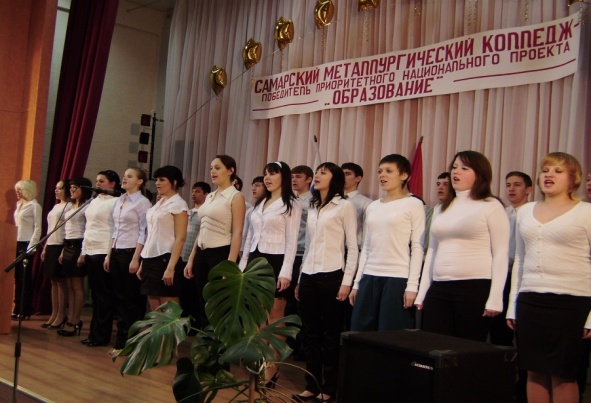 «Выбери себе работу по душе, и тебе не придется работать ни одного дня в своей жизни»Конфуций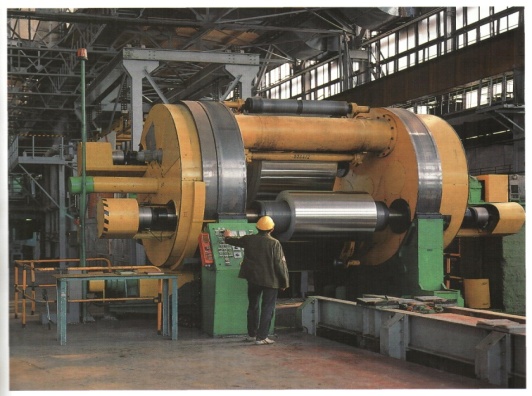 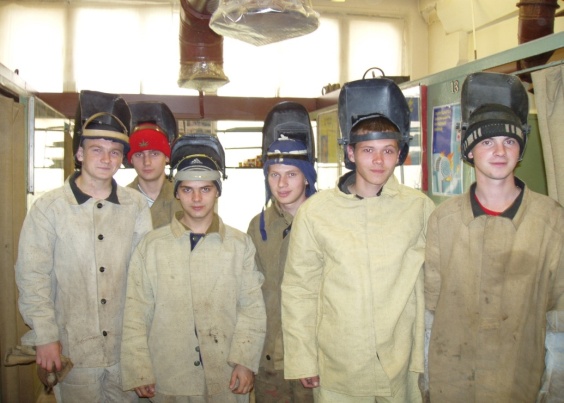 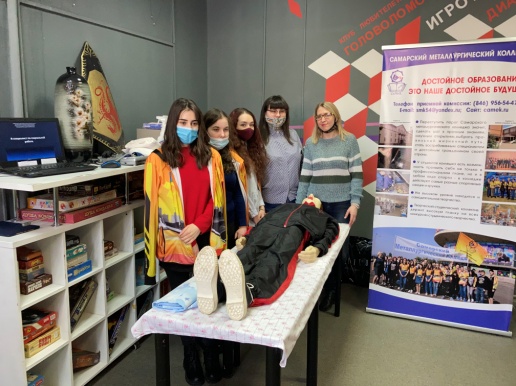 Приемная комиссия находится по адресу: г.Самара ул. Нагорная, 128, тел.: 8(846)956-54-47ДОПОЛНИТЕЛЬНОЕ ПРОФЕССИОНАЛЬНОЕ ОБРАЗОВАНИЕЭлектромонтёр по ремонту и обслуживанию электрооборудованияСварщик ручной дуговой сварки плавящимся покрытым электродомСварщик дуговой сварки неплавящимся электродом в защитном газеТокарьОператор станков с программным управлениемСлесарь-ремонтникСлесарь по ремонту автомобилейМашинист кранаШтамповщикЗаливщик металловПоварКондитерСоциальный работникСроки обучения: от 1 до 10 месяцевПо окончании колледжа возможно обучениепо ускоренным программам в профильных высших учебных    заведениях:Самарский национальный исследовательский университет имени академика С. П. КоролеваСамарский государственный технический университетСамарский государственный аграрный университетТольяттинский государственный университетНаши адреса:Корпус 1443035, г. Самара, ул. Нагорная, 128Телефон приемной комиссии: (846) 956-54-47Проезд: автобусами №6, 29, 41, 47, 51; 
троллейбусами №4, 8, 12, 13, 18;трамваями №13,  21,  24,  25.Остановки: «ул. Черемшанская»; «Ул. Ставропольская».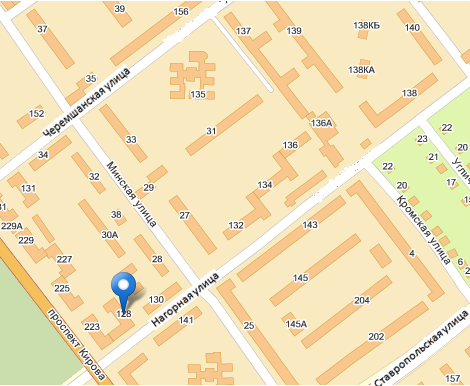 Корпус 2443051, г. Самара, ул. Алма-Атинская, 1. 
Тел./факс (846) 958-96-04
Проезд: автобусами №9, 12, 21, 34, 68; 
троллейбусами №4, 4к, 7, 15Остановка «завод «Металлург»; трамваями №8, 9 остановка «ул. Свободы»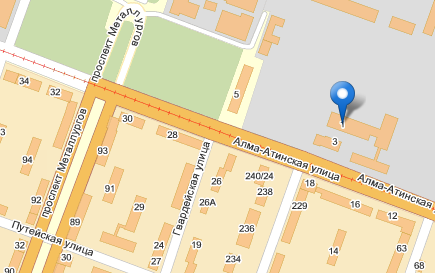 E-mail: smk54@yandex.ruСайт: http://camek.ru/МЫ РАДЫ ВИДЕТЬ ВАС СТУДЕНТАМИ   
НАШЕГО УЧЕБНОГО ЗАВЕДЕНИЯ!МИНИСТЕРСТВО ОБРАЗОВАНИЯ И НАУКИ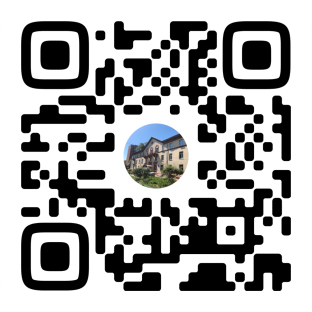 САМАРСКОЙ ОБЛАСТИГОСУДАРСТВЕННОЕ АВТОНОМНОЕ ПРОФЕССИОНАЛЬНОЕ ОБРАЗОВАТЕЛЬНОЕ УЧРЕЖДЕНИЕ САМАРСКОЙ ОБЛАСТИ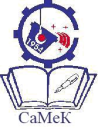 Мы готовимПрофессионалов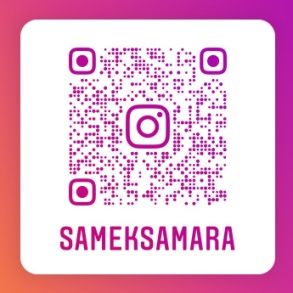 